附件1106年度全民國防左營軍區故事館徵文比賽報名表暨投稿作品106年度全民國防左營軍區故事館徵文比賽報名表暨投稿作品106年度全民國防左營軍區故事館徵文比賽報名表暨投稿作品106年度全民國防左營軍區故事館徵文比賽報名表暨投稿作品106年度全民國防左營軍區故事館徵文比賽報名表暨投稿作品106年度全民國防左營軍區故事館徵文比賽報名表暨投稿作品投稿者姓名投稿者姓名陳冠霖學校高雄市岡山國小高雄市岡山國小左營軍區故事館參觀照片左營軍區故事館參觀照片左營軍區故事館參觀照片左營軍區故事館參觀照片左營軍區故事館參觀照片左營軍區故事館參觀照片說明：於左營軍區故事館拍攝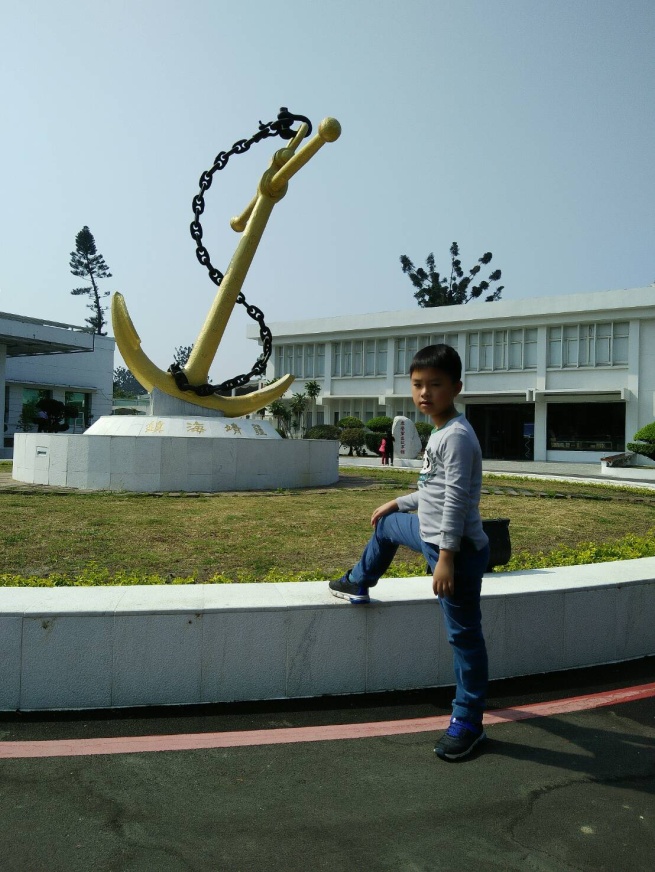 說明：於左營軍區故事館拍攝說明：於左營軍區故事館拍攝說明：於左營軍區故事館拍攝說明：於左營軍區故事館拍攝說明：於左營軍區故事館拍攝投稿題目：左營軍區故事館參觀心得投稿題目：左營軍區故事館參觀心得投稿題目：左營軍區故事館參觀心得投稿題目：左營軍區故事館參觀心得今天一早爸媽就帶著我和姊姊去左營軍區故事館參觀，一下車，我的目光就被像城牆一樣高且閃閃發光的船錨給吸引住了。進入故事館後，我看到了從軍艦拿下來的巨大船錨以及早期的潛水衣，正當我好奇潛水衣怎麼如此厚重時，旁邊的館內志工阿姨告訴我，這件潛水衣上有許多鉛塊所以重達80幾公斤，是為了讓潛水員可以潛到海底。接著我看到了船上的駕駛艙，裡面有好多跟駕駛有關的東西，轉過頭來看到許多模型和按鈕，當我按下了第一個按鈕，模型裡就出現一個綠光，原來那個綠光是要告訴我，我按的那個名稱的位置。之後我們到了二樓，第一個看到的就是摩斯密碼，我剛開始還不會用，後來爸爸教我如何使用，我才知道摩斯密碼的用途，後來我又看到了各種不同的模型軍艦 ，當我看到這些軍艦的時候，最吸引我的就是潛水艇，真佩服這些發明潛水艇的人。逛完故事館後，我學到了不少知識，謝謝這些工作人員的用心，讓我知道海軍的故事與重要性以及臺灣以前的歷史。今天一早爸媽就帶著我和姊姊去左營軍區故事館參觀，一下車，我的目光就被像城牆一樣高且閃閃發光的船錨給吸引住了。進入故事館後，我看到了從軍艦拿下來的巨大船錨以及早期的潛水衣，正當我好奇潛水衣怎麼如此厚重時，旁邊的館內志工阿姨告訴我，這件潛水衣上有許多鉛塊所以重達80幾公斤，是為了讓潛水員可以潛到海底。接著我看到了船上的駕駛艙，裡面有好多跟駕駛有關的東西，轉過頭來看到許多模型和按鈕，當我按下了第一個按鈕，模型裡就出現一個綠光，原來那個綠光是要告訴我，我按的那個名稱的位置。之後我們到了二樓，第一個看到的就是摩斯密碼，我剛開始還不會用，後來爸爸教我如何使用，我才知道摩斯密碼的用途，後來我又看到了各種不同的模型軍艦 ，當我看到這些軍艦的時候，最吸引我的就是潛水艇，真佩服這些發明潛水艇的人。逛完故事館後，我學到了不少知識，謝謝這些工作人員的用心，讓我知道海軍的故事與重要性以及臺灣以前的歷史。今天一早爸媽就帶著我和姊姊去左營軍區故事館參觀，一下車，我的目光就被像城牆一樣高且閃閃發光的船錨給吸引住了。進入故事館後，我看到了從軍艦拿下來的巨大船錨以及早期的潛水衣，正當我好奇潛水衣怎麼如此厚重時，旁邊的館內志工阿姨告訴我，這件潛水衣上有許多鉛塊所以重達80幾公斤，是為了讓潛水員可以潛到海底。接著我看到了船上的駕駛艙，裡面有好多跟駕駛有關的東西，轉過頭來看到許多模型和按鈕，當我按下了第一個按鈕，模型裡就出現一個綠光，原來那個綠光是要告訴我，我按的那個名稱的位置。之後我們到了二樓，第一個看到的就是摩斯密碼，我剛開始還不會用，後來爸爸教我如何使用，我才知道摩斯密碼的用途，後來我又看到了各種不同的模型軍艦 ，當我看到這些軍艦的時候，最吸引我的就是潛水艇，真佩服這些發明潛水艇的人。逛完故事館後，我學到了不少知識，謝謝這些工作人員的用心，讓我知道海軍的故事與重要性以及臺灣以前的歷史。今天一早爸媽就帶著我和姊姊去左營軍區故事館參觀，一下車，我的目光就被像城牆一樣高且閃閃發光的船錨給吸引住了。進入故事館後，我看到了從軍艦拿下來的巨大船錨以及早期的潛水衣，正當我好奇潛水衣怎麼如此厚重時，旁邊的館內志工阿姨告訴我，這件潛水衣上有許多鉛塊所以重達80幾公斤，是為了讓潛水員可以潛到海底。接著我看到了船上的駕駛艙，裡面有好多跟駕駛有關的東西，轉過頭來看到許多模型和按鈕，當我按下了第一個按鈕，模型裡就出現一個綠光，原來那個綠光是要告訴我，我按的那個名稱的位置。之後我們到了二樓，第一個看到的就是摩斯密碼，我剛開始還不會用，後來爸爸教我如何使用，我才知道摩斯密碼的用途，後來我又看到了各種不同的模型軍艦 ，當我看到這些軍艦的時候，最吸引我的就是潛水艇，真佩服這些發明潛水艇的人。逛完故事館後，我學到了不少知識，謝謝這些工作人員的用心，讓我知道海軍的故事與重要性以及臺灣以前的歷史。（表格請自行延伸）（表格請自行延伸）（表格請自行延伸）（表格請自行延伸）